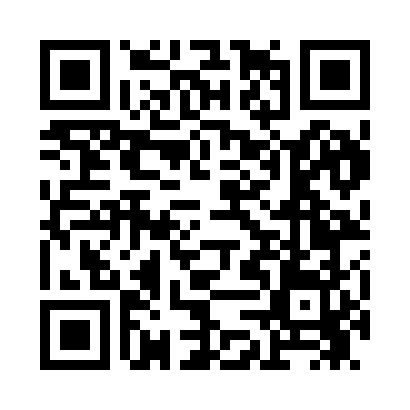 Prayer times for Upper Lisle, New York, USAMon 1 Jul 2024 - Wed 31 Jul 2024High Latitude Method: Angle Based RulePrayer Calculation Method: Islamic Society of North AmericaAsar Calculation Method: ShafiPrayer times provided by https://www.salahtimes.comDateDayFajrSunriseDhuhrAsrMaghribIsha1Mon3:475:311:085:118:4510:292Tue3:475:321:085:118:4410:283Wed3:485:321:085:118:4410:284Thu3:495:331:085:128:4410:275Fri3:505:331:095:128:4410:276Sat3:515:341:095:128:4310:267Sun3:525:351:095:128:4310:258Mon3:535:351:095:128:4210:259Tue3:545:361:095:128:4210:2410Wed3:555:371:095:128:4210:2311Thu3:565:381:095:128:4110:2212Fri3:575:381:105:128:4010:2113Sat3:585:391:105:128:4010:2014Sun4:005:401:105:128:3910:1915Mon4:015:411:105:118:3910:1816Tue4:025:421:105:118:3810:1717Wed4:035:431:105:118:3710:1618Thu4:055:431:105:118:3610:1519Fri4:065:441:105:118:3610:1420Sat4:075:451:105:118:3510:1221Sun4:095:461:105:118:3410:1122Mon4:105:471:105:108:3310:1023Tue4:115:481:105:108:3210:0924Wed4:135:491:105:108:3110:0725Thu4:145:501:105:108:3010:0626Fri4:165:511:105:098:2910:0427Sat4:175:521:105:098:2810:0328Sun4:195:531:105:098:2710:0129Mon4:205:541:105:088:2610:0030Tue4:215:551:105:088:259:5831Wed4:235:561:105:078:249:57